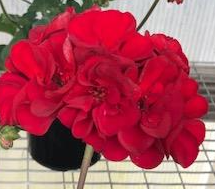 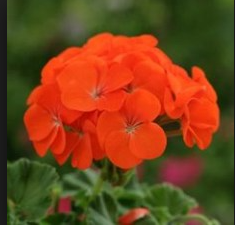 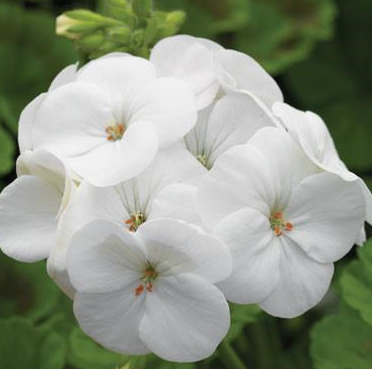 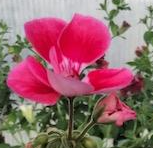 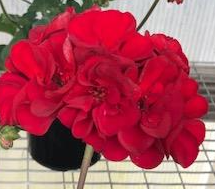 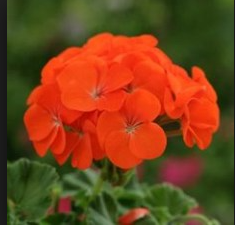 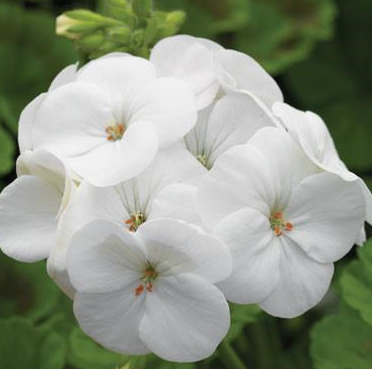 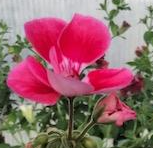     ----  ------ ----  -----  -------   ------  -----  ------    KEEP TOP PORTION FOR YOUR RECORDS  ----   ------  ------   ---- ------- ------  ------ ---